О внесении изменений в постановление администрации Екатериновского сельского поселения Щербиновского района от 27 октября 2020 года № 136 «Об утверждении муниципальнойпрограммы Екатериновского сельского поселения Щербиновского района «Управление муниципальным имуществом Екатериновского сельского поселения Щербиновского района»В целях уточнения расходования средств в рамках муниципальной 
программы Екатериновского сельского поселения Щербиновского района 
«Управление муниципальным имуществом Екатериновского сельского поселения Щербиновского района» п о с т а н о в л я ю:1. Утвердить изменения в постановление администрации Екатериновского сельского поселения Щербиновского района от 27 октября 2020 года № 136 «Об утверждении муниципальной программы Екатериновского сельского поселения Щербиновского района «Управление муниципальным имуществом Екатериновского сельского поселения Щербиновского района» согласно приложению к настоящему постановлению.2. Признать утратившим силу постановление администрации Екатериновского сельского поселения Щербиновского района от 5 февраля 2021 года № 18 «О внесении изменения в постановление администрации Екатериновского сельского поселения Щербиновского района от 27 октября 2020 года № 136 «Об утверждении муниципальной программы Екатериновского сельского поселения Щербиновского района «Управление муниципальным имуществом Екатериновского сельского поселения Щербиновского района».3. Отделу по общим и правовым вопросам администрации Екатериновского сельского поселения Щербиновского района (Белая):1) разместить настоящее постановление на официальном сайте администрации Екатериновского сельского поселения Щербиновского района;2) официально опубликовать настоящее постановление в периодическом печатном издании «Информационный бюллетень администрации Екатериновского сельского поселения Щербиновского района».24. Постановление вступает в силу на следующий день после его официального опубликования. Глава Екатериновского сельского поселения Щербиновского района                                                                          Л.И. Нестеренко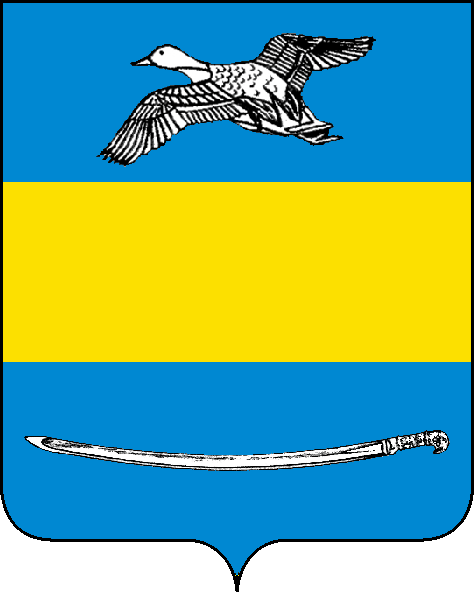 АДМИНИСТРАЦИЯ ЕКАТЕРИНОВСКОГО СЕЛЬСКОГО ПОСЕЛЕНИЯЩЕРБИНОВСКОГО РАЙОНАПОСТАНОВЛЕНИЕАДМИНИСТРАЦИЯ ЕКАТЕРИНОВСКОГО СЕЛЬСКОГО ПОСЕЛЕНИЯЩЕРБИНОВСКОГО РАЙОНАПОСТАНОВЛЕНИЕ                    от 12.04.2021           № 41село Екатериновкасело Екатериновка